GENERAL INFORMATIONINTRODUCTION The purpose of this Request for Proposals (RFP) is to solicit and award a one-year contract to a qualified consultant with the video production and DVD authoring expertise and capabilities to produce professional quality DVD and web streaming versions of existing videos in new languages and new videos in multiple languages, to promote self-represented litigants (SRLs) participation in mediation programs. Additional information about and documents pertaining to this solicitation, including electronic copies of the solicitation documents can be found on the California Courts Website, at www.courts.ca.gov/rfps.htm. 1.0	BACKGROUND INFORMATION  1.1	The Judicial Council of California (Judicial Council), chaired by the Chief Justice of California, is the chief policy making agency of the California judicial system.  The California Constitution directs the Council to improve the administration of justice by surveying judicial business, recommending improvements to the courts, and making recommendations annually to the Governor and the Legislature.  The Council also adopts rules for court administration, practice, and procedure, and performs other functions prescribed by law.  The Administrative Office of the Courts is the staff agency for the Council and assists both the Council and its chair in performing their duties and is a Judicial Branch Entity (AOC). The AOC’s Office of the General Counsel provides support for superior court (trial court) ADR programs for unlimited and limited civil cases (general civil cases) and small claims, unlawful detainer, and civil harassment proceedings.1.2	Mediation Programs for Self-Represented Litigants. Many California trial courts offer or collaborate with ADR programs to help litigants resolve general civil cases and small claims, unlawful detainer, and civil harassment proceedings by agreement. Trial courts and the Judicial Council have recognized that mediation programs can be very beneficial—for courts and for litigants—in the increasing number of cases involving self-represented litigants (SRLs). However, SRLs often need information or assistance to participate effectively in court-connected mediation programs.	The Judicial Council has awarded superior courts grants for pilot projects to help SRLs participate in mediation and settlement programs for limited civil cases and small claims, unlawful detainer, and civil harassment proceedings and to plan, implement, maintain, and improve ADR programs for these case types and unlimited civil cases. Courts have used these grants to facilitate SRLs participation in ADR, including through the development of service models, workshops, and materials. 1.3	Videos to Assist SRLs. The court projects to assist SRLs have included collaborative projects to produce videos (in English, Spanish, and Russian) to promote SRL’s participation in mediation programs for small claims and unlawful detainer proceedings and to identify best practices and develop materials for civil harassment mediation programs. The videos, Resolving Your Small Claims Case in the California Courts and Resolving Your Unlawful Detainer Case in the California Courts, were completed in 2010 and have been viewed thousands of times on the California Courts’ website (www.courts.ca.gov/10962.htm), the Judicial Council’s YouTube channel, and participating courts’ websites. DVDs of the videos have also been distributed to courts, self-help centers, small claims advisors, law librarians, and other organizations that serve SRLs. Based on the success of these videos, in 2011 the Judicial Council allocated funds to develop a third, similar video to help SRLs resolve civil harassment disputes, which is currently in production and expected to be completed by June 30, 2012.2.0	DESCRIPTION OF SERVICES AND DELIVERABLES2.1	Introduction. The AOC seeks the services of a person or entity with the video production and DVD authoring expertise and capabilities to produce professional quality DVD and web streaming versions of the of the existing videos in additional languages and of new videos. If a contract is awarded, it may include producing some or all of following: 2.1.1	The existing small claims and unlawful detainer videos, and the civil harassment video that is currently being produced, in one or more of the additional languages specified in Section 6.2.1; 2.1.2	A new video, Resolving Your Debt Collection Case in the California Courts, that matches the look and feel of existing videos, in English and Spanish, and potentially in one or more of the additional languages specified in Section 6.2.1; and 2.1.3	A new video, Resolving Your Automobile Personal Injury or Property Damage Claim in the California Courts, that matches the look and feel of existing videos, in English and Spanish, and potentially in one or more of the additional languages specified in Section 6.2.1.	If both new videos and all of the translations specified in section 6.2.1 are produced, the monetary range of the Project is $50,000.00 to $75,000.00.  If a contract is awarded, the work is expected to begin on June 29, 2012 and to be completed by June 30, 2013.2.2	Languages. The AOC requests separate pricing for producing each of the videos in each of the languages specified in Section 6.2.  2.3	General requirements. 2.3.1	For new and existing videos: 2.3.1.1	All work, including translations, narrations, and editing must be performed by qualified professionals;2.3.1.2	Professional broadcast quality recording, editing, and DVD authoring hardware and software must be used in all phases;2.3.1.3	Video must be edited, as necessary, to match the normal speed of narration in each language; and2.3.1.4	DVDs must be authored with menu options allowing the user to select the following features: Narration language of choiceSubtitles display in the selected language, with on/off option Play of entire video or individual chaptersRepeat play2.3.1.5	Web streaming versions of the videos must be playable in their entirety or in individual chapters, with or without subtitles, and must be delivered on DVD-Rom optical data discs in the following formats: For the AOC website: Source files, in standard definition 4:3 Microsoft DV .AVI formatFor the www.YouTube.com website: Source files in high definition 16:9 Microsoft DV .AVI, .FLV, or .WMV format. 2.3.1.6	Contractor must obtain and provide releases from all “talent’” i.e., individuals appearing in or contributing to the video.2.3.2	For new videos, in addition to the requirements specified above:2.3.2.1	Photography must be in 16x9 high definition video format; 2.3.2.2	All actors and narrators must be qualified professionals, except as provided or approved by the AOC; and2.3.2.3	Courthouse photography must be performed at times that do not disrupt normal courthouse operations.2.4	Scope of work. If a contract is awarded, the scope of work will depend on the cost and the availability of funds. 2.4.1	For producing existing videos in additional languages, the work required by the contractor is expected to include, but not be limited to:2.4.1.1	Translation;2.4.1.2	Narration;2.4.1.3 Editing existing video (as necessary to match narration pace);2.4.1.4	 Creating caption files;2.4.1.5	DVD authorizing;2.4.1.6	 Revising and reproducing DVD artwork; 2.4.1.7	DVD duplication; and 2.4.1.8	DVD assembly and packaging.2.4.2	For producing new videos, the work required by the contractor is expected to include, but not be limited to: 2.4.2.1	Development of a concept document setting forth communication goals and approaches to achieve these goals;2.4.2.2	Review and revision of draft scripts developed by AOC and court subject matter experts (SMEs); 2.4.2.3	Proposing and working with AOC and court SMEs to refine video content to complement narration;2.4.2.4	Development of a video shot list and production logistics plan;2.4.2.5	High definition video photography and conversion to standard definition;2.4.2.6	Video editing; and 2.4.2.7	 The tasks identified in Section 2.4.1. 2.5	Deliverables.2.5.1	Deliverables for producing existing videos in additional languages:2.5.1.1	Intermediate deliverables. The contractor must submit the following intermediate deliverables for approval by the AOC: Translated script; Audio file of narration;DVD and cover art; andMaster DVD.2.5.1.2 Final project deliverables. The final project deliverable will consist of the small claims, unlawful detainer, and civil harassment videos, with narration and subtitles in the specified languages, in the following formats:Five master DVDs, suitable for replication and duplication;200 copies of the DVDs, in DVD cases with DVD Case and disc artwork; andDigital formats for streaming on the AOC website and www.YouTube.com website, as specified in section 2.3.1.5. 2.5.2	Deliverables for producing new videos. 2.5.2.1	Intermediate deliverables. The contractor must submit the following intermediate deliverables for approval by the AOC:Concept Document;Final script, in English, with descriptions of video that will accompany the narration;Translated scripts;Narrations, in English and other specified languages;Production Logistics Plan, including shot list and description of location and personnel requirements;Rough cut of video, with narration; andEdited video, with narration.  2.5.2.2 Final project deliverables. The final project deliverables will consist of each new video, with narration and subtitles in the specified languages, in the following formats:Five master DVDs, suitable for replication and duplication 200 copies of the DVDs, in DVD cases with DVD Case and disc artwork; Digital formats for streaming on the AOC website and www.YouTube.com website, as specified in section 2.3.1.5; andAll raw video footage.3.0	TIMELINE FOR THIS RFPThe AOC has developed the following list of key events related to this RFP.  All dates are subject to change at the discretion of the AOC.  4.0	RFP ATTACHMENTSThe following attachments are included as part of this RFP5.0	SUBMISSIONS OF PROPOSALS5.1	Proposals should provide straightforward, concise information that satisfies the requirements of Section 6 (“Proposal Contents”).  Expensive bindings, color displays, and the like are not necessary or desired.  Emphasis should be placed on conformity to the RFP’s instructions and requirements, and completeness and clarity of content.5.2	The Proposer must submit the proposal in two parts, the technical proposal and the cost proposal.  5.2.1	The Proposer must submit one (1) original and three (3) copies of the Technical Proposal.  The original must be signed by an authorized representative of the Proposer.  The Proposer must write the RFP title and number on the outside of the sealed envelope.5.2.2	The Proposer must submit one (1) original and three (3) copies of the Cost Proposal.  The original must be signed by an authorized representative of the Proposer.  The original cost proposal (and the copies thereof) must be submitted to the AOC in a single sealed envelope, separate from the technical proposal.  The Proposer must write the RFP title and number on the outside of the sealed envelope.5.2.3	The Proposer must submit a complete electronic version of each proposal on CD-ROM.  The files contained on the CD-ROM should be in PDF as well as editable/unprotected Word or Excel formats.5.2.4In addition to the Technical Proposal and Cost Proposal, submit one (1) original and one (1) copy of the original signed documents for the following:Attachment 2 –  AOC Standard Terms and Conditions (submit only if there are exceptions/modifications as indicated on Attachment 3)Attachment 3 – Proposer’s Acceptance of Terms and ConditionsAttachment 4 - Payee Data Record FormAttachment 5 – Darfur Contracting Act CertificationAttachment 6 – Conflict of Interest Certification Form 5.3	Only written proposals will be accepted.  Proposals must be submitted by registered or certified mail, courier service (e.g. FedEx), or delivered by hand to the following address.  Proposals may not be submitted by facsimile or email.Judicial Council of CaliforniaAdministrative Office of the CourtsFinance DivisionAttn: Nadine McFadden, RFP: OGC-ADR--05-RB 455 Golden Gate Avenue 7th FloorSan Francisco, CA  94102-36885.4	Proposals must be received by the date and time listed on the coversheet of this RFP. Late proposals will not be accepted.6.0	PROPOSALS CONTENTS6.1	Technical Proposal.  The following information must be included in the Technical Proposal.  A proposal lacking any of the following information may be deemed non-responsive.  6.1.1	General information about Proposer6.1.1.1	Proposer’s name, address, telephone and fax numbers, and federal tax identification number.  Note that if Proposer is a sole proprietor using his or her social security number, the social security number will be required before finalizing a contract.  6.1.1.2	Name, title, address, telephone number, and email address of the individual who will act as Proposer’s designated representative for purposes of this RFP.6.1.2	Proposer’s experience and ability to conduct project6.1.2.1	An overview of the Proposer’s business activities, including a description, and the duration and extent, of the Proposer’s activities, which are relevant to this proposal.6.1.2.2	For each key staff member who would work on this project, a verifiable resume describing the individual’s background, training, and experience, including the individual’s ability and experience in conducting similar projects.6.1.2.3	A description of three (3) similar projects that the Proposer has completed and, if feasible, short examples of the project deliverables. 6.1.2.4	Names, addresses, and telephone numbers of three (3) clients for whom the Proposer has conducted similar projects.  The AOC may check references listed by Proposer.6.1.3	Proposed method to conduct project and project result6.1.3.1	Describe the process or method that would be used to carry out this project.6.1.3.2	List the major tasks that would be performed to complete the project and identify the person(s) who would perform each. 6.1.3.3	Describe, in detail, the final product that you propose to deliver.6.1.4	Project timeline. Provide a timeline indicating the number of days after the effective date of a contract that the work would require and when each major task or phase of the project would start and end.6.1.5	Acceptance of the Terms and Conditions.  6.1.5.1	On Attachment 3, Proposer’s Acceptance of Terms and Conditions, the Proposer must either indicate acceptance of the Terms and Conditions or clearly identify exceptions to the Terms and Conditions.  An “exception” includes any addition, deletion, qualification, limitation, or other change.  6.1.5.2	If exceptions are identified, the Proposer must also submit a redlined version of the Terms and Conditions that clearly tracks proposed changes, and a written explanation or rationale for each exception and/or proposed change. 6.1.5.3	Note:  A material exception to a Minimum Term will render a proposal non-responsive.6.1.6	Certifications, Attachments, and other requirements. 6.1.6.1 Proposer must include the following certification in its proposal:Proposer must include in its proposal a completed and signed Attachment 4, Payee Data Record Form, or provide a copy of a form previously submitted to the AOC.  6.1.6.2	Proposer must complete Attachment 5, Darfur Contracting Act Certification and submit the completed certification with its proposal.  6.1.6.3	Using Attachment 6, Conflict of Interest Certification Form, Proposer certifies it has no interest that would constitute a conflict of interest under California Public Contract Code sections 10365.5, 10410 or 10411; Government Code sections 1090 et seq. or 87100 et seq.; or rule 10.103 or rule 10.104 of the California Rules of Court, which restrict employees and former employees from contracting with judicial branch entities. 6.1.6.4	If Proposer is a corporation and the contract will be performed within California, proof that Proposer is in good standing and qualified to conduct business in California. AOC may verify by checking with California’s Office of the Secretary of State.6.1.6.5	Copies of current business licenses, professional certifications, or other credentials.6.2	Cost Proposal.  The following information must be included in the Cost Proposal: 6.2.1	A separate firm, fixed price for reproducing each existing video in additional languages and for producing each new video, as follows: 6.2.1.1	A separate, firm, fixed price for reproducing the existing small claims video, which is approximately 2,350 English words, in each of the following languages:Vietnamese KoreanMandarin6.2.1.2	A separate, firm, fixed price for reproducing the existing unlawful detainer video, which is approximately 2,650 English words, in each of the following languages:Vietnamese KoreanMandarin6.2.1.3	A separate, firm, fixed price for producing the civil harassment video, which it is estimated will be approximately 4,500 English words, in each of the following languages:Vietnamese KoreanMandarinRussian6.2.1.4	A separate, firm, fixed price for producing a new debt collection video, which it is estimated will be approximately 3,500 English words, in the following languages:In English and Spanish only (minimum)Add Vietnamese optionAdd Korean optionAdd Mandarin optionAdd Russian option6.2.1.5	A separate, firm, fixed price for producing a new automobile personal injury/property damage video, which it is estimated will be approximately 3,500 English words, in each of the following languages:In English and Spanish only (minimum)Add Vietnamese optionAdd Korean optionAdd Mandarin optionAdd Russian option6.2.2	An explanation of any savings that would result or discounts that would be applied in the following situations:6.2.2.1	If multiple existing or new videos are concurrently translated and narrated in the same additional language(s); and6.2.2.2	If the new debt collection and automobile personal injury/property damage videos are concurrently produced.6.2.3	The cost proposal must also include the following information:6.2.3.1	A detailed explanation of how the price was determined, including: (1) a detailed line item budget showing total cost of the proposed services, and (2) a full explanation of all budget line items in a narrative entitled “Budget Justification.”6.2.3.2	An explanation of how the prices for producing the civil harassment video in additional languages and for producing the new debt collection and automobile personal injury/property damage videos would change if the number of words is more or less than currently estimated.NOTE: It is unlawful for any person engaged in business within this state to sell or use any article or product as a “loss leader” as defined in Section 17030 of the Business and Professions Code.7.0	OFFER PERIODA Proposer's proposal is an irrevocable offer for ninety (90) days following the proposal due date.  In the event a final contract has not been awarded within this ninety (90) day period, the AOC reserves the right to negotiate extensions to this period.  The AOC may release all offers upon issuance of a Notice to Award. (See RFP, section 3.0 for Timeline For This RFP.)8.0	EVALUATION OF PROPOSALS	At the time proposals are opened, each proposal will be checked for the presence or absence of the required proposal contents.  	The AOC will evaluate the proposals on a 100-point scale using the criteria set forth in the table below.  Award, if made, will be to the highest scored proposal.9.0	INTERVIEWSThe AOC may conduct interviews with Proposers to clarify aspects set forth in their proposals or to assist in finalizing the ranking of top-ranked proposals.  The interviews may be conducted in person or by phone.  If conducted in person, interviews will be held at the AOC’s offices in San Francisco or Burbank.  The AOC will not reimburse Proposers for any costs incurred in traveling to or from the interview location.  The AOC will notify eligible Proposers regarding interview arrangements.	10.0	RIGHTSThe AOC reserves the right to reject any and all proposals, in whole or in part, as well as the right to issue similar RFPs in the future.  This RFP is in no way an agreement, obligation, or contract and in no way is the AOC or the State of California responsible for the cost of preparing a proposal.  One copy of each proposal will be retained by the AOC for official files and will become a public record.11.0	CONFIDENTIAL OR PROPRIETARY INFORMATIONCalifornia judicial branch entities are subject to rule 10.500 of the California Rule of Court (see www.courtinfo.ca.gov/cms/rules/index.cfm?title=ten&linkid=rule10_500), which governs public access to judicial administrative records. If information submitted in a proposal contains material noted or marked as confidential and/or proprietary that, in the AOC’s sole opinion, meets the disclosure exemption requirements of Rule 10.500, then that information will not be disclosed upon a request for access to such records.  If the AOC finds or reasonably believes that the material so marked is not exempt from disclosure, the AOC will disclose the information regardless of the marking or notation seeking confidential treatment.12.0	DISABLED VETERAN BUSINESS ENTERPRISE PARTICIPATION GOALSThe AOC has waived the inclusion of DVBE participation in this solicitation13.0	PROTESTsAny protests will be handled in accordance with Chapter 7 of the Judicial Branch Contract Manual (see www.courts.ca.gov/documents/jbcl-manual.pdf). Failure of a Proposer to comply with the protest procedures set forth in that chapter will render a protest inadequate and non-responsive, and will result in rejection of the protest. The deadline for the AOC to receive a solicitation specifications protest is the due date and time for submittal of proposals. Protests must be sent to: AOC – Business Services Attn: Protest Hearing Officer, RFP OGC-ADR-05-RB	455 Golden Gate Avenue, Seventh FloorSan Francisco, CA  94102-3688END OF RFP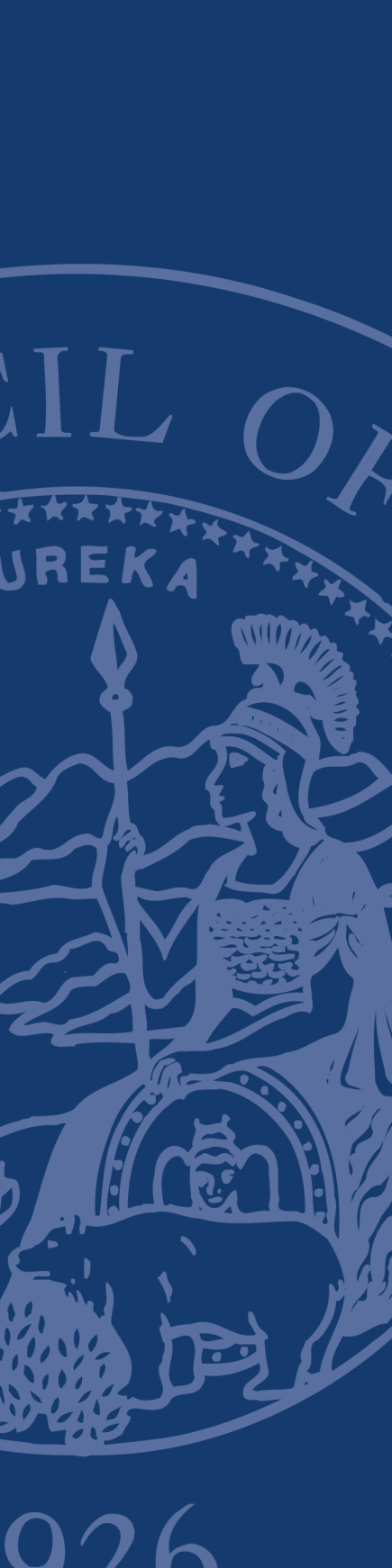 REQUEST FOR PROPOSALSAdministRative Office of the Courts Regarding: 
VIDEOS FOR SELF-REPRESENTED LITIGANTSRFP # OGC-ADR-05-RB PROPOSALS DUE:  May 4, 2012 no later than 3:00  p.m. Pacific time EVENTDATERFP issuedApril 18, 2012Deadline for questions to Solicitations@jud.ca.govApril 24, 2012, Questions and answers posted (estimate only)April 27, 2012Latest date and time proposal may be submitted May 4, 2012, at 3:00 P.M.Evaluation of proposals (estimate only) This period shall include any interviews.May 7 through May 11, 2012Notice of Intent to Award (estimate only)May 14, 2012Negotiations and execution of contract (estimate only)May 14 through May 23, 2012Notice of Award (estimate only)May  30, 2012Contract start date  (estimate only)June 29, 2012 Contract end date  (estimate only)June 30, 2013ATTACHMENTDESCRIPTIONAttachment 1: Administrative Rules Governing RFPs (Non-IT Services)These rules govern this solicitationAttachment 2:  AOC Standard Terms and ConditionsIf selected, the person or entity submitting a proposal (the “Proposer”) must sign an AOC Standard Form agreement containing these terms and conditions (the “Terms and Conditions”).  The provisions marked with an (*) within the Terms and Conditions are minimum contract terms and conditions (“Minimum Terms”).  Attachment 3:  Proposer’s Acceptance  of Terms and ConditionsOn this form, the Proposer must indicate acceptance of the Terms and Conditions or identify exceptions to the Terms and Conditions.  Attachment 4: Payee Data Record FormThis form contains information the AOC requires in order to process payments.Attachment 5: Darfur Contracting Act CertificationProposer must complete the Darfur Contracting Act Certification and submit the completed certification with its proposal.Attachment 6:  Conflict of Interest Certification FormProposer must complete Conflict of Interest Certification and submit the completed certification with its proposalCRITERIONmaximum number of pointsExperience and ability to conduct project (Sections 6.1.1 and 6.1.2)20Proposed method to conduct project and project result (Section 6.1.3)30Project timeline (Section 6.1.4)10Acceptance of the Terms and Conditions (Section 6.1.5)10Cost Proposal (Section 6.2)30Maximum Score100